О внесении изменений в приложение к постановлению Исполнительного комитета Тетюшского муниципального района от 18.09.2017 № 433 «Об  утверждении  Программы  развития малого и среднего предпринимательства в Тетюшском муниципальном районе на 2017-2021 гг.»Руководствуясь   Федеральным   законом   от   24.07.2007 № 209-ФЗ «О развитии малого и среднего предпринимательства Российской Федерации», Федеральным законом от 06.10.2003 № 131-ФЗ «Об общих принципах организации местного самоуправления в Российской Федерации», Законом Республики Татарстан от 21.01.2010 № 7-ЗРТ «О развитии малого и среднего предпринимательства в Республике Татарстан», Уставом Тетюшского муниципального района Исполнительный комитет Тетюшского муниципального района  ПОСТАНОВЛЯЕТ:1.Внести в приложение к постановлению Исполнительного комитета Тетюшского муниципального района от 18.09.2017 № 433 «Об  утверждении  Программы  развития малого и среднего предпринимательства в Тетюшском муниципальном районе на 2017-2021 гг.» следующие изменения:1.1. В паспорте Программы строку «Задачи программы» дополнить: 7. Содействие развитию социального предпринимательства.8. Содействие развитию малых форм хозяйствования.	1.2.  В паспорте Программы строку «Объем и источники финансирования Программы» изложить в следующей редакции:Объем финансирования Программы на период 2017-2021 годы составляет 365 млн.руб., в том числе:- Республиканский бюджет – 37,9 млн. руб.;- Средства районного бюджета – 1,5 млн. руб.;- Собственные и заемные средства субъектов малого и среднего предпринимательства – 325,6 млн. руб.В том числе по годам:	1.3. Раздел 1. Цели и задачи Программы читать в следующей редакции:Муниципальная политика Тетюшского муниципального района Республики Татарстан в сфере поддержки и развития малого и среднего предпринимательства направлена на создание благоприятного климата для роста деловой активности субъектов предпринимательства, снижение влияния основных ограничений развития предпринимательства и основана на встраивании направлений поддержки предпринимательства в систему стратегических целей, задач и приоритетов развития Тетюшского муниципального района. Целью Программы является обеспечение благоприятных условий для развития субъектов малого и среднего предпринимательства, увеличение количества и обеспечение конкурентоспособности субъектов малого и среднего предпринимательства, как важнейшего компонента формирования инновационной экономики, а также увеличение его вклада в решение задач социально-экономического развития района.  Для достижения данной цели требуется решение первоочередных задач:1. Содействие технологическому перевооружению производства и повышению производительности труда субъектов малого и среднего предпринимательства, а также создание условий для устойчивого развития малых форм хозяйствования в сельской местности;2. Создание условий для расширения спектра предоставляемых товаров и услуг субъектами малого и среднего предпринимательства;3. Создание и развитие инфраструктуры поддержки малого и среднего предпринимательства;4. Развитие кадрового потенциала предпринимательства;5. Повышение качества оказания государственных и муниципальных услуг субъектам малого и среднего предпринимательства и консультационное обеспечение субъектов малого и среднего предпринимательства;6. Вовлечение экономически активного населения в предпринимательскую деятельность.7. Содействие развитию социального предпринимательства.8. Содействие развитию малых форм хозяйствования.Основные мероприятия Программы сформированы исходя из цели и задач Программы. При этом в рамках решения практически каждой из задач предусмотрены мероприятия, направленные на поддержку и развитие, в том числе, начинающих субъектов малого и среднего предпринимательства, как в части увеличения их количества, так и в части развития бизнеса, что предусматривает создание новых рабочих мест. 	1.4. Раздел 3. Характеристика основных мероприятий Программы читать в следующей редакции:Программа включает в себя комплекс мероприятий, направленных на создание благоприятных условий для дальнейшего развития малого и среднего предпринимательства в Тетюшском муниципальном районе.В целом мероприятия по развитию и поддержке малого и среднего предпринимательства можно разделить на основные направления:1. совершенствование правовой базы и снижение административных барьеров для эффективного развития малого предпринимательства;2. создание и развитие инфраструктуры поддержки малого и среднего предпринимательства в районе;3. финансово-кредитная и имущественная поддержка субъектов малого и среднего предпринимательства;4. информационно-консультационная поддержка малого и среднего предпринимательства; 5. подготовка квалифицированных кадров для малого и среднего предпринимательства; 6. поддержка и стимулирование предпринимательской инициативы молодежи и безработных;7. поддержка и  стимулирование социального предпринимательства.Перечень основных мероприятий представлен в Приложении к Программе.1.5 Приложение к Программе «Развитие малого и среднего предпринимательства в Тетюшском муниципальном районе Республики Татарстан на 2017-2021 годы» изложить в редакции согласно приложению.2. Опубликовать настоящее постановление на официальном сайте Тетюшского муниципального района и разместить на официальном портале правовой информации Республики Татарстан (PRAVO.TATARSTAN.RU).3. Контроль за исполнением настоящего постановления возложить на заместителя Руководителя Исполнительного комитета Тетюшского муниципального района А.Ю. Абрамова.РуководительИсполнительного комитета Тетюшского муниципального района		                  		А.Б. СеменычевПриложение к Программе«Развитие малого и среднегопредпринимательства в Тетюшском муниципальном районе Республики Татарстан на 2017-2021 годы»Основные мероприятия Программы развития малого и среднего предпринимательства в Тетюшском муниципальном районе на 2017-2021 годы*сумма подлежит корректировке в результате участия управляющих компаний (резидентов) промышленных площадок и СМиСП в республиканских программах поддержки субъектов малого и среднего предпринимательстваРЕСПУБЛИКА ТАТАРСТАН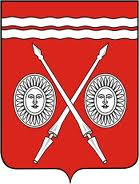  ИСПОЛНИТЕЛЬНЫЙКОМИТЕТТЕТЮШСКОГОМУНИЦИПАЛЬНОГО РАЙОНАТАТАРСТАН РЕСПУБЛИКАСЫТӘТЕШМУНИЦИПАЛЬ  РАЙОНЫБАШКАРМА КОМИТЕТЫ.Тетюши, ул. Малкина, 39422370 Тәтеш шәһәре, Малкин ур., 39		           тел. (84373) 2-50-02, 2-53-33, факс 2-62-48, e-mail: tatesh@tatar.ru                                  ОКПО 78702080, ОГРН 1061672000026, ИНН/КПП 1638004985/163801001		           тел. (84373) 2-50-02, 2-53-33, факс 2-62-48, e-mail: tatesh@tatar.ru                                  ОКПО 78702080, ОГРН 1061672000026, ИНН/КПП 1638004985/163801001		           тел. (84373) 2-50-02, 2-53-33, факс 2-62-48, e-mail: tatesh@tatar.ru                                  ОКПО 78702080, ОГРН 1061672000026, ИНН/КПП 1638004985/163801001ПОСТАНОВЛЕНИЕ06.03.2019КАРАР№ 203ГодРТ, млн.руб.Средства районного  бюджета, млн. руб.Собственные и заемные средства, млн.руб.20171,8-74,120186,9-77,220199,40,582,420209,90,555,620219,90,536,3№п/пНаименование основныхмероприятийРезультатИсточник финансированияИсточник финансированияФинансирование млн.руб.Финансирование млн.руб.Финансирование млн.руб.Финансирование млн.руб.Финансирование млн.руб.Финансирование млн.руб.Финансирование млн.руб.Финансирование млн.руб.Финансирование млн.руб.Финансирование млн.руб.Финансирование млн.руб.Сроки выполнения основных мероприятий, годСроки выполнения основных мероприятий, годИсполнителиИсполнителиИсполнители№п/пНаименование основныхмероприятийРезультатИсточник финансированияИсточник финансирования2017 год2017 год2018 год2018 год2019 год2019 год2020 год2020 год2020 год2021 год2021 год1. Совершенствование правовой базы и снижение административных барьеров для эффективного развития малого и среднего предпринимательства1. Совершенствование правовой базы и снижение административных барьеров для эффективного развития малого и среднего предпринимательства1. Совершенствование правовой базы и снижение административных барьеров для эффективного развития малого и среднего предпринимательства1. Совершенствование правовой базы и снижение административных барьеров для эффективного развития малого и среднего предпринимательства1. Совершенствование правовой базы и снижение административных барьеров для эффективного развития малого и среднего предпринимательства1. Совершенствование правовой базы и снижение административных барьеров для эффективного развития малого и среднего предпринимательства1. Совершенствование правовой базы и снижение административных барьеров для эффективного развития малого и среднего предпринимательства1. Совершенствование правовой базы и снижение административных барьеров для эффективного развития малого и среднего предпринимательства1. Совершенствование правовой базы и снижение административных барьеров для эффективного развития малого и среднего предпринимательства1. Совершенствование правовой базы и снижение административных барьеров для эффективного развития малого и среднего предпринимательства1. Совершенствование правовой базы и снижение административных барьеров для эффективного развития малого и среднего предпринимательства1. Совершенствование правовой базы и снижение административных барьеров для эффективного развития малого и среднего предпринимательства1. Совершенствование правовой базы и снижение административных барьеров для эффективного развития малого и среднего предпринимательства1. Совершенствование правовой базы и снижение административных барьеров для эффективного развития малого и среднего предпринимательства1. Совершенствование правовой базы и снижение административных барьеров для эффективного развития малого и среднего предпринимательства1. Совершенствование правовой базы и снижение административных барьеров для эффективного развития малого и среднего предпринимательства1. Совершенствование правовой базы и снижение административных барьеров для эффективного развития малого и среднего предпринимательства1. Совершенствование правовой базы и снижение административных барьеров для эффективного развития малого и среднего предпринимательства1. Совершенствование правовой базы и снижение административных барьеров для эффективного развития малого и среднего предпринимательства1. Совершенствование правовой базы и снижение административных барьеров для эффективного развития малого и среднего предпринимательства1. Совершенствование правовой базы и снижение административных барьеров для эффективного развития малого и среднего предпринимательства1Создание нормативно-правовой базы на муниципальном уровне в области предпринимательстваПроведение эффективных организационных и иных мероприятий по поддержке малого предпринимательстваБез финансированияБез финансирования-----------2017 - 2021 2017 - 2021 Исполнитель-ный комитет Исполнитель-ный комитет Исполнитель-ный комитет 2Устранение административных барьеров, препятствующих развитию малого предпринимательства.  Обеспечение сочетания интересов государства, потребителей и предпринимателей посредством оптимизации контрольно-разрешительной практикиСоздание четкого, прозрачного регламента деятельности районных служб с указанием исчерпывающего перечня запрашиваемых документов и конкретных сроков их рассмотрения на каждом этапе, в том числе: оформление земельных участков в собственность (аренду),рассмотрение проектной документации на строительство и реконструкцию, оформление разрешений на вывески и рекламную информацию, перевод помещений из жилого в нежилое и наоборот, оформление разрешений на перепланировки помещений и т.д.Без финансированияБез финансирования-----------2017 - 20212017 - 2021Исполнитель-ный комитет, Палата имущественных и земельных отношенийИсполнитель-ный комитет, Палата имущественных и земельных отношенийИсполнитель-ный комитет, Палата имущественных и земельных отношений3Подготовка рекомендаций о совершенствовании мер, направленных на противодействие коррупцииОбобщение   и   распространение
позитивного  опыта  антикоррупционного поведения.  Повышение противодействия    предпринимателей фактам коррупции,  повышение    этического  уровня ведения бизнеса, защита прав и интересов субъектов малого предпринимательства          Без финансированияБез финансирования-----------2017 - 20212017 - 2021Исполнитель-ный комитет,СМиСПИсполнитель-ный комитет,СМиСПИсполнитель-ный комитет,СМиСП2. Финансово-кредитная и имущественная поддержка субъектов малого и среднего предпринимательства2. Финансово-кредитная и имущественная поддержка субъектов малого и среднего предпринимательства2. Финансово-кредитная и имущественная поддержка субъектов малого и среднего предпринимательства2. Финансово-кредитная и имущественная поддержка субъектов малого и среднего предпринимательства2. Финансово-кредитная и имущественная поддержка субъектов малого и среднего предпринимательства2. Финансово-кредитная и имущественная поддержка субъектов малого и среднего предпринимательства2. Финансово-кредитная и имущественная поддержка субъектов малого и среднего предпринимательства2. Финансово-кредитная и имущественная поддержка субъектов малого и среднего предпринимательства2. Финансово-кредитная и имущественная поддержка субъектов малого и среднего предпринимательства2. Финансово-кредитная и имущественная поддержка субъектов малого и среднего предпринимательства2. Финансово-кредитная и имущественная поддержка субъектов малого и среднего предпринимательства2. Финансово-кредитная и имущественная поддержка субъектов малого и среднего предпринимательства2. Финансово-кредитная и имущественная поддержка субъектов малого и среднего предпринимательства2. Финансово-кредитная и имущественная поддержка субъектов малого и среднего предпринимательства2. Финансово-кредитная и имущественная поддержка субъектов малого и среднего предпринимательства2. Финансово-кредитная и имущественная поддержка субъектов малого и среднего предпринимательства2. Финансово-кредитная и имущественная поддержка субъектов малого и среднего предпринимательства2. Финансово-кредитная и имущественная поддержка субъектов малого и среднего предпринимательства2. Финансово-кредитная и имущественная поддержка субъектов малого и среднего предпринимательства2. Финансово-кредитная и имущественная поддержка субъектов малого и среднего предпринимательства2. Финансово-кредитная и имущественная поддержка субъектов малого и среднего предпринимательства1Информирование и оказание консультационной помощи по программам поддержки предпринимательства, оказываемых из средств республиканского и федерального бюджетов Увеличение количества получателей господдержкиБез финансированияБез финансирования-----------2017 - 20212017 - 2021Отдел социально-экономического и территориального развития Исполнитель-ного комитета, Управление сельского хозяйства и продовольствия в ТМРОтдел социально-экономического и территориального развития Исполнитель-ного комитета, Управление сельского хозяйства и продовольствия в ТМРОтдел социально-экономического и территориального развития Исполнитель-ного комитета, Управление сельского хозяйства и продовольствия в ТМР2Содействие субъектам малого предпринимательства в обеспечении земельными участками, нежилыми помещениями в целях развития приоритетных направлений экономики районаОбеспечение малых предприятий земельными участками, нежилыми торговыми и производственными помещениями в целях развития приоритетных направлений экономики района, повышение информированности предпринимателей о проводимых  в районе тендерах, аукционахБез финансированияБез финансирования-----------2017 - 20212017 - 2021Исполнитель-ный комитет, Палата имущественных и земельных отношений.Исполнитель-ный комитет, Палата имущественных и земельных отношений.Исполнитель-ный комитет, Палата имущественных и земельных отношений.3Привлечение субъектов малого предпринимательства к выполнению муниципального заказаУвеличение участия субъектов малого и среднего предпринимательства в конкурсах и аукционах по муниципальным заказамБез финансированияБез финансирования-----------2017 - 20212017 - 2021Исполнитель-ный комитет, муниципаль-ные заказчики, СМиСПИсполнитель-ный комитет, муниципаль-ные заказчики, СМиСПИсполнитель-ный комитет, муниципаль-ные заказчики, СМиСП4.Предоставление налоговых льгот субъектам малого и среднего предпринимательства на муниципальном уровнеСоздание оптимальной налоговой среды для деятельности субъектов малого и среднего бизнеса. Стимулирование субъектов малого и среднего бизнеса, осуществляющих свою деятельность в приоритетных  отраслях районаБюджет района в пределах утвержденных бюджетных ассигнованийБюджет района в пределах утвержденных бюджетных ассигнований-----------2017 - 20212017 - 2021Исполнитель-ный комитет, Финансово-бюджетная палата, Палата имущественных и земельных отношенийИсполнитель-ный комитет, Финансово-бюджетная палата, Палата имущественных и земельных отношенийИсполнитель-ный комитет, Финансово-бюджетная палата, Палата имущественных и земельных отношений5Выплата субсидий малым формам хозяйствования на приобретение сельскохозяйственной техники и оборудования.Стимулирование малых форм хозяйствования, в т.ч. ЛПХ, осуществляющих свою деятельность в сельхозяйстенной  отрасли районаБюджет районаБюджет района----0,50,50,50,50,50,50,52019-20212019-2021Управление сельского хозяйства и продовольствия в ТМР, Финансово-бюджетная палата Управление сельского хозяйства и продовольствия в ТМР, Финансово-бюджетная палата Управление сельского хозяйства и продовольствия в ТМР, Финансово-бюджетная палата 3. Информационно-консультационная поддержка малого и среднего предпринимательства3. Информационно-консультационная поддержка малого и среднего предпринимательства3. Информационно-консультационная поддержка малого и среднего предпринимательства3. Информационно-консультационная поддержка малого и среднего предпринимательства3. Информационно-консультационная поддержка малого и среднего предпринимательства3. Информационно-консультационная поддержка малого и среднего предпринимательства3. Информационно-консультационная поддержка малого и среднего предпринимательства3. Информационно-консультационная поддержка малого и среднего предпринимательства3. Информационно-консультационная поддержка малого и среднего предпринимательства3. Информационно-консультационная поддержка малого и среднего предпринимательства3. Информационно-консультационная поддержка малого и среднего предпринимательства3. Информационно-консультационная поддержка малого и среднего предпринимательства3. Информационно-консультационная поддержка малого и среднего предпринимательства3. Информационно-консультационная поддержка малого и среднего предпринимательства3. Информационно-консультационная поддержка малого и среднего предпринимательства3. Информационно-консультационная поддержка малого и среднего предпринимательства3. Информационно-консультационная поддержка малого и среднего предпринимательства3. Информационно-консультационная поддержка малого и среднего предпринимательства3. Информационно-консультационная поддержка малого и среднего предпринимательства3. Информационно-консультационная поддержка малого и среднего предпринимательства3. Информационно-консультационная поддержка малого и среднего предпринимательства1Информационное сопровождение мероприятий, проводимых в сфере поддержки и развития малого и среднего предпринимательства Систематизация и распространение передового опыта работы представителей малого и среднего бизнеса. Привлечение субъектов малого и среднего предпринимательства к участию в проводимых Исполнительным комитетом Тетюшского  муниципального района  конкурсах, выставках, иных мероприятияхБез финансированияБез финансированияБез финансирования-----------2017 - 2021Отдел социально-экономического и территориального развития Исполнитель-ного комитетаОтдел социально-экономического и территориального развития Исполнитель-ного комитетаОтдел социально-экономического и территориального развития Исполнитель-ного комитета2Проведение «круглых» столов, семинаров, конференций с участием субъектов малого и среднего предпринимательства, органов местного самоуправления района; оказание адресной юридической помощи предпринимателям по вопросам ведения предпринимательской деятельностиНалаживание взаимодействия субъектов малого и среднего предпринимательства и органов местного самоуправления, освещение актуальных вопросов развития предпринимательства и выработка совместных предложений и рекомендаций об их решении, повышение информированности предпринимателей о деятельности контролирующих, надзорных и правоохранительных органовБез финансированияБез финансированияБез финансирования-----------2017 - 2021Исполнитель-ный комитетИсполнитель-ный комитетИсполнитель-ный комитет3Проведение «круглых» столов, семинаров и совещаний с участием местных товаропроизводителей с целью повышения их информированности о требованиях рынка, улучшения качества производимой продукции, повышения эффективности рекламной компании Повышение конкурентоспособности местных товаропроизводителейБез финансированияБез финансированияБез финансирования-----------2017 - 2021Исполнитель-ный комитет, Управление сельского хозяйства и продовольствия в ТМРИсполнитель-ный комитет, Управление сельского хозяйства и продовольствия в ТМРИсполнитель-ный комитет, Управление сельского хозяйства и продовольствия в ТМР4. Создание и развитие инфраструктуры поддержки малого и среднего предпринимательства в районе4. Создание и развитие инфраструктуры поддержки малого и среднего предпринимательства в районе4. Создание и развитие инфраструктуры поддержки малого и среднего предпринимательства в районе4. Создание и развитие инфраструктуры поддержки малого и среднего предпринимательства в районе4. Создание и развитие инфраструктуры поддержки малого и среднего предпринимательства в районе4. Создание и развитие инфраструктуры поддержки малого и среднего предпринимательства в районе4. Создание и развитие инфраструктуры поддержки малого и среднего предпринимательства в районе4. Создание и развитие инфраструктуры поддержки малого и среднего предпринимательства в районе4. Создание и развитие инфраструктуры поддержки малого и среднего предпринимательства в районе4. Создание и развитие инфраструктуры поддержки малого и среднего предпринимательства в районе4. Создание и развитие инфраструктуры поддержки малого и среднего предпринимательства в районе4. Создание и развитие инфраструктуры поддержки малого и среднего предпринимательства в районе4. Создание и развитие инфраструктуры поддержки малого и среднего предпринимательства в районе4. Создание и развитие инфраструктуры поддержки малого и среднего предпринимательства в районе4. Создание и развитие инфраструктуры поддержки малого и среднего предпринимательства в районе4. Создание и развитие инфраструктуры поддержки малого и среднего предпринимательства в районе4. Создание и развитие инфраструктуры поддержки малого и среднего предпринимательства в районе4. Создание и развитие инфраструктуры поддержки малого и среднего предпринимательства в районе4. Создание и развитие инфраструктуры поддержки малого и среднего предпринимательства в районе4. Создание и развитие инфраструктуры поддержки малого и среднего предпринимательства в районе4. Создание и развитие инфраструктуры поддержки малого и среднего предпринимательства в районе1Создание и развитие промышленных площадокУвеличение количества потенциальных резидентов, занимающихся производством, привлечение инвестиций в район, создание новых рабочих местСубсидии из б-та РТ, собственные средства Субсидии из б-та РТ, собственные средства Субсидии из б-та РТ, собственные средства 5,10*5,10*3,00*3,00*4,20*4,20*5,0*5,0*5,0*5,0*5,0*2017 - 2021Исполнитель-ный комитет, Управляющая компания, СМиСПИсполнитель-ный комитет, Управляющая компания, СМиСПИсполнитель-ный комитет, Управляющая компания, СМиСП2Строительство и реконструкция помещений в сельхозформированиях районаРазвитие материально-технической базы  в сельхозформированиях районаСубсидии из б-та РТ, собственные средстваСубсидии из б-та РТ, собственные средстваСубсидии из б-та РТ, собственные средства61,061,065,065,065,065,040,040,040,020,020,02017 - 2021Исполнитель-ный комитет, Управление сельского хозяйства и продовольствия в ТМР, сельхозформированиях районаИсполнитель-ный комитет, Управление сельского хозяйства и продовольствия в ТМР, сельхозформированиях районаИсполнитель-ный комитет, Управление сельского хозяйства и продовольствия в ТМР, сельхозформированиях района3.Реконструкция и модернизация  предприятий с применением энергосберегающих технологий  и современного оборудования Развитие материально-технической базы  производственных предприятий Собственные средстваСобственные средстваСобственные средства7,67,68,28,212,212,29,19,19,19,89,82017 - 2021ПО «Хлеб», Тетюшское РайпоПО «Хлеб», Тетюшское РайпоПО «Хлеб», Тетюшское Райпо4.Модернизация производстваРазвитие материально-технической базы  производственных предприятийСобственные средстваСобственные средстваСобственные средства0,40,42,52,51,01,01,51,51,51,51,52017 - 2021ООО "Аяз-Поволжье"ООО "Аяз-Поволжье"ООО "Аяз-Поволжье"4.Участие индивидуальных предпринимателей, предприятий и организаций малого и среднего бизнеса в программе «Лизинг-грант»Развитие материально-технической базы индивидуальных предпринимателей, предприятий и организаций Субсидии по программе «Лизинг-грант»Субсидии по программе «Лизинг-грант»Субсидии по программе «Лизинг-грант»--5,0*5,0*6,0*6,0*6,5*6,5*6,5*6,5*6,5*2017 - 2021СМиСПСМиСПСМиСППодготовка квалифицированных кадров для малого и среднего предпринимательстваПодготовка квалифицированных кадров для малого и среднего предпринимательстваПодготовка квалифицированных кадров для малого и среднего предпринимательстваПодготовка квалифицированных кадров для малого и среднего предпринимательстваПодготовка квалифицированных кадров для малого и среднего предпринимательстваПодготовка квалифицированных кадров для малого и среднего предпринимательстваПодготовка квалифицированных кадров для малого и среднего предпринимательстваПодготовка квалифицированных кадров для малого и среднего предпринимательстваПодготовка квалифицированных кадров для малого и среднего предпринимательстваПодготовка квалифицированных кадров для малого и среднего предпринимательстваПодготовка квалифицированных кадров для малого и среднего предпринимательстваПодготовка квалифицированных кадров для малого и среднего предпринимательстваПодготовка квалифицированных кадров для малого и среднего предпринимательстваПодготовка квалифицированных кадров для малого и среднего предпринимательстваПодготовка квалифицированных кадров для малого и среднего предпринимательстваПодготовка квалифицированных кадров для малого и среднего предпринимательстваПодготовка квалифицированных кадров для малого и среднего предпринимательстваПодготовка квалифицированных кадров для малого и среднего предпринимательстваПодготовка квалифицированных кадров для малого и среднего предпринимательстваПодготовка квалифицированных кадров для малого и среднего предпринимательстваПодготовка квалифицированных кадров для малого и среднего предпринимательства1Проведение практических семинаров по вопросам малого и среднего предпринимательства в связи с изменением законодательстваИнформирование субъектов малого предпринимательства об изменениях в законодательстве в целях предотвращения нарушений при оказании торговых, бытовых и иных услуг Без финансированияБез финансированияБез финансирования-----------2017 - 20212017 - 2021Исполнитель-ный комитетИсполнитель-ный комитет2.Оказание предпринимателям помощи в обучении персоналаНаправление через центр занятости населения на обучение по профессиям необходимым для субъектов малого предпринимательства.Бюджет РТБюджет РТБюджет РТ-----------2017 - 20212017 - 2021ЦЗН Тетюшского районаЦЗН Тетюшского района3.Оказание предпринимателям методической и практической помощи по вопросам социально-трудовых отношений, охраны трудаПовышение уровня знаний предпринимательских структур в области трудового законодательстваБез финансированияБез финансированияБез финансирования-----------2017 - 20212017 - 2021ЦЗН Тетюшского района, Исполнитель-ный комитетЦЗН Тетюшского района, Исполнитель-ный комитет6. Поддержка и стимулирование предпринимательской инициативы молодежи и безработных6. Поддержка и стимулирование предпринимательской инициативы молодежи и безработных6. Поддержка и стимулирование предпринимательской инициативы молодежи и безработных6. Поддержка и стимулирование предпринимательской инициативы молодежи и безработных6. Поддержка и стимулирование предпринимательской инициативы молодежи и безработных6. Поддержка и стимулирование предпринимательской инициативы молодежи и безработных6. Поддержка и стимулирование предпринимательской инициативы молодежи и безработных6. Поддержка и стимулирование предпринимательской инициативы молодежи и безработных6. Поддержка и стимулирование предпринимательской инициативы молодежи и безработных6. Поддержка и стимулирование предпринимательской инициативы молодежи и безработных6. Поддержка и стимулирование предпринимательской инициативы молодежи и безработных6. Поддержка и стимулирование предпринимательской инициативы молодежи и безработных6. Поддержка и стимулирование предпринимательской инициативы молодежи и безработных6. Поддержка и стимулирование предпринимательской инициативы молодежи и безработных6. Поддержка и стимулирование предпринимательской инициативы молодежи и безработных6. Поддержка и стимулирование предпринимательской инициативы молодежи и безработных6. Поддержка и стимулирование предпринимательской инициативы молодежи и безработных6. Поддержка и стимулирование предпринимательской инициативы молодежи и безработных6. Поддержка и стимулирование предпринимательской инициативы молодежи и безработных6. Поддержка и стимулирование предпринимательской инициативы молодежи и безработных6. Поддержка и стимулирование предпринимательской инициативы молодежи и безработных1Организация взаимодействия субъектов предпринимательской деятельности с высшими учебными заведениями  и Центром занятости населения Тетюшского муниципального района  с целью информирования о возможности привлечения инициативных, ответственных лиц к организации собственного бизнеса (самозанятости) в приоритетных для города отраслях экономики и оказания им поддержки со стороны органов  исполнительной власти районаСтимулирование предпринимательской деятельности молодежи, содействие занятости граждан, столкнувшихся с проблемами трудоустройства.Бюджет РТБюджет РТБюджет РТ0,30,30,40,40,40,40,40,40,40,40,42017 - 20212017 - 2021ЦЗН Тетюшского района, Исполнитель-ный комитетЦЗН Тетюшского района, Исполнитель-ный комитет2Проведение индивидуальных консультаций по основам предпринимательской деятельности, организация тренингов, обучающих курсовПовышение правовой грамотности и информированности об основах ведения бизнесаБез финансированияБез финансированияБез финансирования-----------2017 - 20212017 - 2021Исполнитель-ный комитет, Управление сельского хозяйства и продовольствия в ТМРИсполнитель-ный комитет, Управление сельского хозяйства и продовольствия в ТМР3Мероприятия по поддержке начинающих предпринимателей – гранты начинающим предпринимателям на создание собственного бизнесаПоддержка предпринимательской инициативы молодежи в создании собственного бизнесаБюджет РТ, собственные средстваБюджет РТ, собственные средстваБюджет РТ, собственные средства1,5*1,5*1,5*1,5*3,0*3,0*3,0*3,0*3,0*3,0*3,0*2017 - 20212017 - 2021Исполнитель-ный комитет, Управление сельского хозяйства и продовольствия в ТМРИсполнитель-ный комитет, Управление сельского хозяйства и продовольствия в ТМР4.Мониторинг и анализ текущего состояния малого и среднего предпринимательства Определение достоверной и полной статистической картины текущего состояния малого и среднего предпринимательства в Тетюшском муниципальном районеБез финансированияБез финансированияБез финансирования-----------2017 - 20212017 - 2021Исполнитель-ный комитет, Управление сельского хозяйства и продовольствия в ТМР, СМиСПИсполнитель-ный комитет, Управление сельского хозяйства и продовольствия в ТМР, СМиСП7. Поддержка и  стимулирование социального предпринимательства.7. Поддержка и  стимулирование социального предпринимательства.7. Поддержка и  стимулирование социального предпринимательства.7. Поддержка и  стимулирование социального предпринимательства.7. Поддержка и  стимулирование социального предпринимательства.7. Поддержка и  стимулирование социального предпринимательства.7. Поддержка и  стимулирование социального предпринимательства.7. Поддержка и  стимулирование социального предпринимательства.7. Поддержка и  стимулирование социального предпринимательства.7. Поддержка и  стимулирование социального предпринимательства.7. Поддержка и  стимулирование социального предпринимательства.7. Поддержка и  стимулирование социального предпринимательства.7. Поддержка и  стимулирование социального предпринимательства.7. Поддержка и  стимулирование социального предпринимательства.7. Поддержка и  стимулирование социального предпринимательства.7. Поддержка и  стимулирование социального предпринимательства.7. Поддержка и  стимулирование социального предпринимательства.7. Поддержка и  стимулирование социального предпринимательства.7. Поддержка и  стимулирование социального предпринимательства.7. Поддержка и  стимулирование социального предпринимательства.7. Поддержка и  стимулирование социального предпринимательства.1.Содействие привлечению инвестиционных ресурсов в развитие малого и среднего бизнеса в социальной сфере Расширения участия негосударственных организаций в оказании услуг в социальной сфереБез финансированияБез финансированияБез финансирования-----------2019-20212019-2021Исполнитель-ный комитет, ЦЗН Тетюшского районаИсполнитель-ный комитет, ЦЗН Тетюшского района2.Мероприятия по поддержке социально-предпринимательских проектов Привлечение предпринимателей к предоставлению услуг в социальной сфереБез финансированияБез финансированияБез финансирования-----------2019-20212019-2021Исполнитель-ный комитетИсполнитель-ный комитетИтого по ПрограммеИтого по ПрограммеИтого по ПрограммеИтого по Программе36536575,975,984,184,191,891,865,565,565,546,246,2Бюджет РТБюджет РТБюджет РТБюджет РТ37,937,91,81,86,96,99,49,49,99,99,99,99,9Районный бюджетРайонный бюджетРайонный бюджетРайонный бюджет1,51,5----0,50,50,50,50,50,50,5Собственные и заёмные средства субъектов малого и среднего предпринимательстваСобственные и заёмные средства субъектов малого и среднего предпринимательстваСобственные и заёмные средства субъектов малого и среднего предпринимательстваСобственные и заёмные средства субъектов малого и среднего предпринимательства325,6325,674,174,177,277,282,482,455,655,655,636,336,3